Назив евиденције: Сертификати о усаглашености елемената структурних подсистема према националним прописима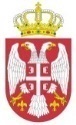 Република СрбијаДИРЕКЦИЈА ЗА ЖЕЛЕЗНИЦЕР. бр.Носилац исправеНазив исправеБрој сертификатаДатум издавањаРок важења1.''АЖД Саобраћајни системи''БеоградРешење  о издавању Сертификата о усаглашености типа производа- LED  идикатор за гранични колосечни сигнал  SB, произвођача  AŽD Praha  s.r.o, Република ЧешкаI-01-1 Бр.340- 236-3/1631.05.2016.5 (пет) година2.''АЖД Саобраћајни системи''БеоградРешење  о издавању Сертификата о усаглашености типа производа- LED  маневарска светиљка SB, произвођача  AŽD Praha  s.r.o, Република ЧешкаI-01-1 Бр.340- 237-3/1631.05.2016.5 (пет) година3.''АЖД Саобраћајни системи''БеоградРешење  о издавању Сертификата о усаглашености типа производа- LED  светиљка LLA2 SB,  произвођача  AŽD Praha  s.r.o, Република ЧешкаI-01-1 Бр.340- 238-3/1631.05.2016.5 (пет) година4.'' ISKRATEL PROINTER ''  d.o.o.БеоградРешење  о издавању Сертификата о усаглашености станичног елемента подсистема контрола, управљање и сигнализација SI 3000, произвођача ’’ISKRATEL’’ d.o.o, , Републикa СловенијаI-01-1 Бр.340- 330-5/1612.07.2016.5 (пет) година5.’’Signaling Control’’ d.o.o.БеоградРешење  о издавању Сертификата о усаглашености типа производа- Скретничка поставна справа  L826H, произвођача Thales Austria  GmbH, из АустријеI-01-1 Бр.340- 377-3/1626.08.2016.5 (пет) година6.’’AP SIGNALING’’ d.o.o.БеоградРешење  о издавању Сертификата о усаглашености типа производа- Уређај за осигурање путног прелаза  RLC23, произвођача ’’Altpro’’ d.o.o. Република ХрватскаI-01-1 Бр.340- 306-3/1619.09.2016.5 (пет) година7.’’Signaling Control’’ d.o.o.БеоградРешење  о издавању Сертификата о усаглашености типа производа- Светиљка  типа  FieldTrack 6366 RaiLed, произвођача Thales Austria  GmbH, из АустријеI-01-1 Бр.340- 376-5/1620.09.2016.5 (пет) година8.’’Temax’’ d.o.o.БеоградРешење  о издавању Сертификата о усаглашености – оптичког  ADD DROP мултиплексера ADM Tm 4211I-01-1 Бр.340- 655-3/1610.11.2016.5 (пет) година9.''ISKRATEL PROINTER'' DOOБеоградРешење  о издавању Сертификата о испитивању типа пружног телефона EK-PITO, произвођача  ’’ELEKTROKEM’’ doo, из Сесвета , Република Хрватска, на основу модула СB.I-01-1 Бр.340- 201-2/1717.01.2017.5 (пет) година10.''АЖД Саобраћајни системи'' д.о.о.БеоградРешење  о издавању Сертификата о испитивању типа производа –бројач осовина FadC (Release 2) произвођача FRAUSCHER Sensortechnik GmbH, Аустрија, на основу модула СB.I-01-1 Бр.340- 501-4/1731.05.2017.5 (пет) година11.’’INSTITUT MIHAJLO PUPIN-BEEL’’  d.o.o.11060  БеоградВолгина  15Решење оиздвању   сертификат о испитивању типа  производа – Железничка - LED  латерна  LL-000-m (LL-70-m, LL-100-m, LL-136-m, LL-160-m, LL-200-m, LL-210-m, LL-136-m KS), произвођача ’’INSTITUT MIHAJLO PUPIN-BEEL’’  d.o.o,  Београд, Волгина  15, на основу модула СB.I-01-1 Бр.340- 613-4/1720.07.2017.5 (пет) година12.''АЖД Саобраћајни системи''д.о.о.Булевар краља Александра 24БеоградРешење  о издавању Сертификата о испитивању типа производа – Електронски уређај за осигурање путних прелаза у нивоу PZZ-J-SВ, прoизвoђaчa AŽD Praha s.r.o. Република Чешка, на основу модула СB.I-01-1 Бр.340- 592-4/1720.07.2017.5 (пет) година13.''АЖД Саобраћајни системи''д.о.о.Булевар краља Александра 24БеоградРешење  о издавању Сертификата о испитивању типа производа –Електро поставна  справа путног  прелаза   PZА 200-SВ, прoиз. AŽD Praha s.r.o. Република Чешка, на основу модула СB.I-01-1 Бр.340- 591-4/1727.07.2017.5 (пет) година14.HENRY J. P. DOOПрве Пруге 11/3 ЗемунБеоградРешење  о издавању Сертификата о испитивању типа производа – базне радио станице ZR47S, произвођача T-CZ a.s. из Републике Чешке, на основу модула СB.I-01-1 Бр.340- 298-6/1717.10.2017.5 (пет) година15.'' ISKRATEL PROINTER ''  d.o.o.БеоградРешење  о издавању Сертификата о  испитивању типа  станичног елемента подсистема контрола, управљање и сигнализација SI 3000, произвођача ’’ISKRATEL’’ d.o.o, , Републикa СловенијаI-01-1 Бр.340- 961-2/1620.12.2017.Испр. грешке у Решењу I-01-1Број.340-330-5/2016 од 12.07.2016.16.„COPTECH“ d.o.o. BeogradПеке Павловића 16,БеоградаСертификат о испитивању типa за сигнално телекомуникационе каблове: STA-PV 4x4x1, 2NF+12x4x0,9NF;STA-PV 7x4x1,2NF+15x4x0, 9NF; STA-P 1x4x1,2(120kHz)+48x4x0,9NF, и STA-2Y 10x4x0,9NF, прoизвoђaчa NEXANS Deutschland GmbH, из Савезне Републике НемачкеI-01-1 Бр.340- 58-3/1831.01.2018.5 (пет) година17.„COPTECH“ d.o.o. BeogradПеке Павловића 16,БеоградаСертификат о испитивању типa за сигнално телекомуникационе каблове: STKA2x1,2/4, 4+1x4x1,2(120kHz)+8x4x1,2NF+12x4x0,9NF;STKA-V2x1,2/4,4+1x4x1,2(120kHz)+8x4x1,2NF +12x4x0,9NF; STA3x4x1,2(252kHz)+8x4x1,2NF +12x4x0,9NF; STA-V3x4x1,2(252kHz)+8x4x1, 2NF+12x4x0,9NF, прoизвoђaчa NEXANS Deutschland GmbH, из Савезне Републике НемачкеI-01-1 Бр.340- 59-3/1831.01.2018.5 (пет) година18.’’SIGNALING ’’ DOOВојводе Степе 496/еБеоградСертификат о испитивању типa производа-бројач осовина  ВО23 (БО23), произвођача  ’’Altpro’’doo, из Републике ХрватскеI-01-1 Бр.340- 257-4/1810.04.2018.5 (пет) година19.''ИНСТИТУТ МИХАЈЛО ПУПИН''дооВолгина 15БеоградСертификат о испитивању типa прoизвoдa Електронска поставница AEGIS 2.0 ( електронски сигнално-безбедносни систем) произвођача  EFACEC Engenharia e Sistemas S.A. из Португалије,  на основу модула СB.I-01-1 Бр.340- 783-6/1801.08.2018.5 (пет) година20.CRSC INTERNATIONAL CO. LTD.Огранак БеоградСавска 1311000   БеоградСертификат о испитивању типa прoизвoдa''Рачунарски сигнално-сигурносни систем DS6-60'', произвођача China Railway Signal & Comunication (CRSC) Co.Ltd. из Кине, на основу модула СB.I-01-1 Бр.340- 987-4/1805.09.2018.5 (пет) година21.CRSC INTERNATIONAL CO. LTD.Огранак БеоградСавска 1311000   БеоградСертификат о испитивању типa прoизвoдa '' Уређај телекоманде саобраћаја (СТС),  произвођача China Railway Signal & Comunication (CRSC) Co.Ltd. из Кине, на основу модула СB.I-01-1 Бр.340- 988-4/1805.09.2018.5 (пет) година22.CRSC INTERNATIONAL CO. LTD.Огранак БеоградСавска 1311000   БеоградСертификат о испитивању типa прoизвoдa –'' Микропроцерски систем бројача осовина JZ.GD-1'', произвођача China Railway Signal & Comunication (CRSC) Co.Ltd. из Кине, на основу модула СB.I-01-1 Бр.340- 989-4/1805.09.2018.5 (пет) година23.CRSC INTERNATIONAL CO. LTD.Огранак БеоградСавска 1311000   БеоградСертификат о испитивању типa прoизвoдa – ''Електрична скретничка поставна справа ZDJ9'', произвођача China Railway Signal & Comunication (CRSC) Co.Ltd. из Кине, на основу модула СB.I-01-1 Бр.340- 990-4/1805.09.2018.5 (пет) година24.CRSC INTERNATIONAL CO. LTD.Огранак БеоградСавска 1311000   БеоградСертификат о испитивању типa прoизвoдa –''Интелигентни систем напајања за сигнализацију PKX1'', произвођача China Railway Signal & Comunication (CRSC) Co.Ltd. из Кине, на основу модула СB.I-01-1 Бр.340- 991-4/1805.09.2018.5 (пет) година25.Heilongjiang Railway Signal Technology Co. ,Ltd. из Харбина, НР КинаРешење  о издавању Сертификата о усаглашености типа производа„Рачунарски сигнално-сигурносни систем  DS6-60“ произвођача China Railway Signal & Comunication (CRSC) Co. Ltd. из КинеI-01-1 Бр. 340- 1421-4/1827.12.2018.5 (пет) година26.Signal & Communication Research Institute of China Academy of Railway Sciences Co., Ltd., Beijing Huatie Information Technology Development Co., Ltd. и Beijing Ruichiguotie Intelligent Transportation System Engineering Technology Co., Ltd из Пекинга НР КинаSignal & Communication Research Institute of China Academy of Railway Sciences Co., Ltd., Beijing Huatie Information Technology Development Co., Ltd. и Beijing Ruichiguotie Intelligent Transportation System Engineering Technology Co., Ltd из Пекинга НР КинаI-01-1 Бр. 340- 1422-4/1827.12.20185 (пет) година27.Heilongjiang Railway Signal Technology Co.,Ltd, из Харбина,  НР КинаРешење  о издавању Сертификата о усаглашености типа производа„бројач осовина типа JWJ-C2“ произвођача Heilongjiang Railway Signal Technology Co.,Ltd. из Харбина НР КинаI-01-1 Бр. 340- 1423-4/1827.12.2018.5 (пет) година28.„GALEB SIGNALIZACIJA“ d.о.о Šabac, ул. Поцерска бр. 111 ШабацРешење о издавању сертификата о испитивању типа производа - мала пружна бализа 500 Hz GFSU PB5 произвођача „GALEB SIGNALIZACIJA“ d.о.о ŠabacI-01-1 Бр. 340- 295-4/1908.05.2019.5 (пет) година29.ROAMING NETWORKS DOO,   ул. Облаковска 51, БеоградРешење о изфавању сертификата о испитивању типа производа FTS 3020  диспечерски систем са VRS функционалностима, произвођача Frequentis AG из Беча, АустријаI-01 Бр: 340-730-4/1915.07.2019.5 (пет) година30.„COPTECH“ d.o.o. BeogradПеке Павловића 16,БеоградаРешење о изфавању сертификата о испитивању типа производа пружни оптички каблMLT SJ/GA OUT JELLY FO SM G.657A1 (MLT SJ GLASS ARMOURED JELLY FO CABLE) произвођача HES HACILAR SANAYİ  VE TİCARET A.Ş. ТурскаI-01 Бр: 340-866-4/1929.07.2019.5 (пет) година